                                                    БС «Конгресс-коллегия»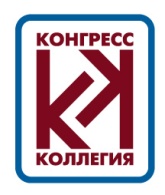 Структура и основные направления деятельности на 2018-ый год.Программы БС «Конгресс-коллегия»: Экономические проблемы, коммерческие интересы и методы их реализации «Не бизнесом единым…»  Личность и общество  Качество жизни и потребительский рынокКоллегиальные проекты:Поддержка и развитие бизнеса коллегИстории успехаГостиные «Конгресс-коллегии»Новые коммуникацииНетворкинг для членов сообществаФорматы мероприятий:Пленарные заседанияВстречи (брифинги) с VIPДеловые клубные вечераГайд-парк «Конгресс-коллегии»Гостиные  «Конгресс-коллегии»Заседания Коллегий по направлениям деятельности«Круглые столы», рабочие совещания, презентации, консультации специалистовМероприятия членов сообщества при поддержке «Конгресс-коллегии»Совместные мероприятия с партнерами «Конгресс-коллегии»«Выездные» мероприятияМероприятия «без галстуков» по программе «Не бизнесом единым…».Коллегии сообщества по направлениям деятельности:4.1. Поддержка и развитие бизнеса4.2  Финансово-инвестиционная деятельность4.3. Консалтинговая деятельность4.4. Информационно-коммуникационная деятельность4.5. Безопасность и защита бизнеса  4.6. Взаимодействие с властными структурами, союзами предпринимателей  и регионами РФ4.7. Потребительский рынок и качество жизни4.8. Международное сотрудничество4.9. Самоидентификация и взаимодействие с обществом Гостиные сообществаВинно-гастрономическаяДизайнХудожественнаяТуристическо-оздоровительнаяМузыкально-танцевальнаяЛитературно-театральнаяИнформационное полеКорпоративные сайтыСтраница на FacebookCтраница в InstagramКанал на  YoutubeБаза коммерческих интересов